Bağlı Olduğu Alt Süreç: Kütüphane ve Dokümantasyon Hizmetleri Alt SüreciSürecin Sorumluları: Kütüphane ve Dokümantasyon Daire BaşkanlığıSürecin Uygulayıcıları: Kütüphane ve Dokümantasyon Daire Başkanlığı PersonelleriSürecin Amacı: Kütüphanenin sahip olduğu kurumsal web sayfası üzerinden kütüphane bilgileri, katalog tarama, kütüphane halkla İlişkilerini güçlendirici çeşitli tanıtım ve duyuru hizmetler sunulur.Sürecin Girdileri: Verilen hizmetlere ait linkler, duyuru bannerları ve erişim linkleriSürecin Faaliyetleri:Kütüphane web sitesinin günlük kontrol edilmesi.Problemler varsa problemin kaynağına göre firma veya Bilgi İşlem Daire Başkanlığı koordinasyonuyla problem giderilir.Web sayfasına içerik eklenmesiKütüphane Türkçe-İngilizce Web sayfasına verilen hizmetlerle ilgili ihtiyaca ve amaca uygun görsel metin eklenmesi,Yeni abone olunan veya deneme erişimine açılan veri tabanları ile ilgili duyuruların yapılması aynı zamanda slider ve banner hazırlanması sayfaya yüklenmesiDeneme erişimine açılan veri tabanlarının kullanım süreleri dolduğunda duyuru, banner ve sliderlarının sayfadan kaldırılması.Yeni abone olunan veri tabanları için ise duyuruları içeren slider ve bannerların içerdiği farklı konuları vurgulamak adına aylık veya 2 aylık dönemlerde yeni slider ve bannerlar hazırlanması Kullanıcılara faydalı olabilecek birçok alanı kapsayan açık erişimli resmi sitelerin erişim linklerinin “Sanal Kütüphane” sekmesi altında eklenmesi ve linklerin belli aralıklarla güncelliğinin sağlanmasıSürecin Çıktıları: Web SitesiSürecin Performans Göstergeleri:SPG.4.10.8.1 Eklenen Duyuru ve İçeriklerin SayısıSPG.4.10.8.2 Hazırlanan Slider ve Banner SayılarıSürecin Müşterisi: Akademik ve İdari Personel, Öğrenci, Sürecin Tedarikçisi: Kütüphane ve Dokümantasyon Daire BaşkanlığıSüreci Tanımlayanlar: Süreç Sorumlusu ve Uygulayıcıları, Süreç Yönetimi Çalışma Grubu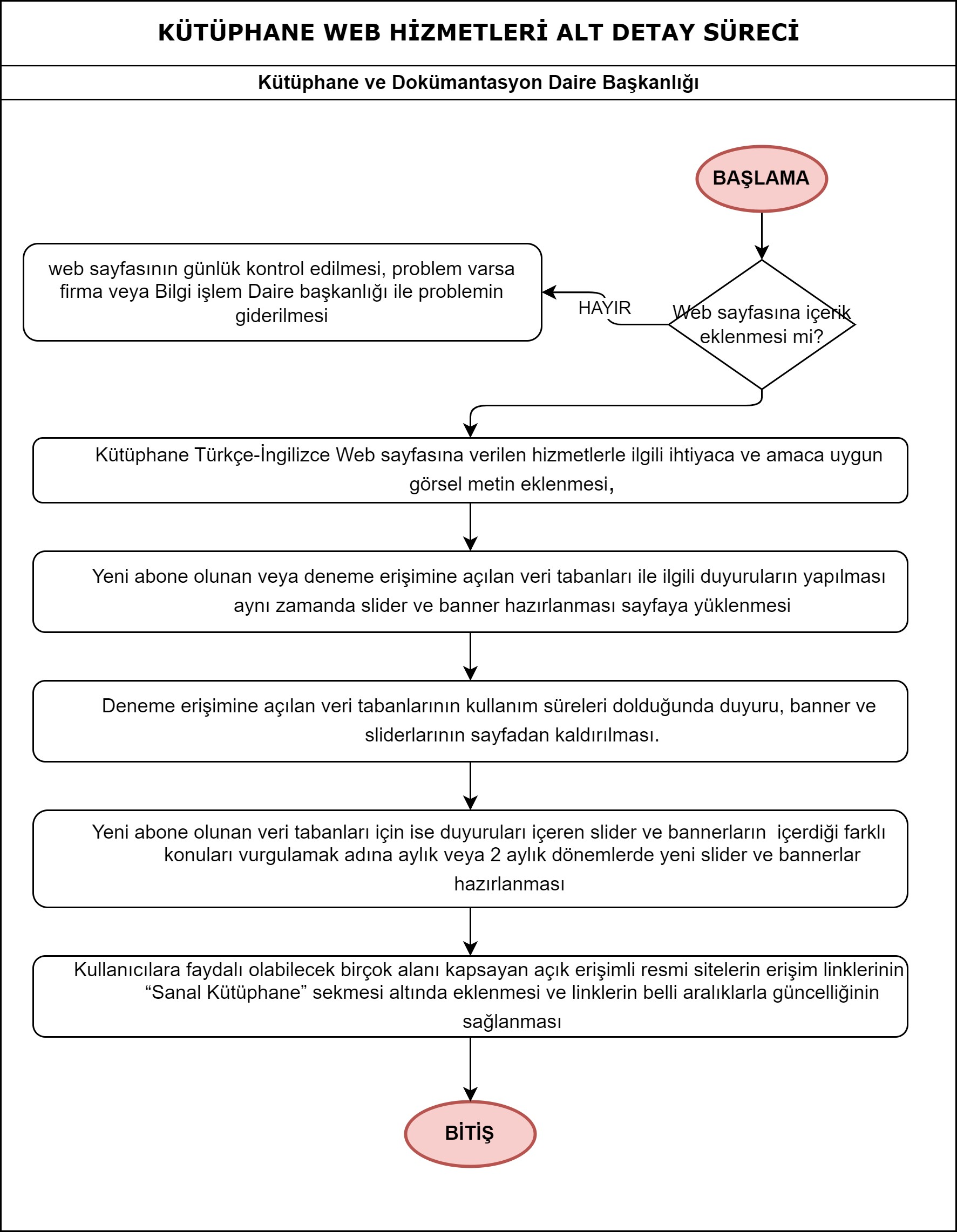 